DIRECCIÓN DE JUZGADOS MUNICIPALESOFICIO DJM /2020					San Pedro Tlaquepaque, Jalisco a 06 de julio de 2020.MTRO. OTONIEL VARAS DE VALDEZ GONZÁLEZDIRECTOR DE LA UNIDAD DE TRANSPARENCIA DE SAN PEDRO TLAQUEPAQUE, JALISCO.PRESENTE.		Por este medio reciba un cordial saludo y en cumplimiento al Artículo 8° fracción VI, inciso n), de la Ley de Transparencia y Acceso a la Información Pública del Estado de Jalisco y sus Municipios, tengo a bien remitir las estadísticas de ingresos y egresos por faltas administrativas a los Juzgados Municipales del Centro San Pedro, San Martin de las Flores y Santa Anita, correspondiente al periodo del 01 al 30 de junio de 2020.  Por otra parte, también se adjunta información de las actas de infracción debidamente calificadas y enviadas a la Dirección de Ingresos.INFRACTORES QUE INGRESARONSEGÚN LA FALTA ADMINISTRATIVACALIFICACIÓN DE ACTAS DE INFRACCIÓN MES DE MAYO 2020Sin otro particular, me despido de Usted, reiterándole mis consideraciones y respeto.ATENTAMENTE“2020, AÑO DE LA ACCIÓN POR EL CLIMA, DE LA ELIMINACIÓN DE LA VIOLENCIA CONTRA LAS MUJERES Y SU IGUALDAD SALARIAL”LIC. JOSÉ EDUARDO VALENCIA CASTRODIRECTORC.c.p. Lic. Salvador Ruiz Ayala.- Secretario General del Ayuntamiento de San Pedro Tlaquepaque. Para su conocimientoC.c.p. ArchivoJEVC/clg/avp/bacs***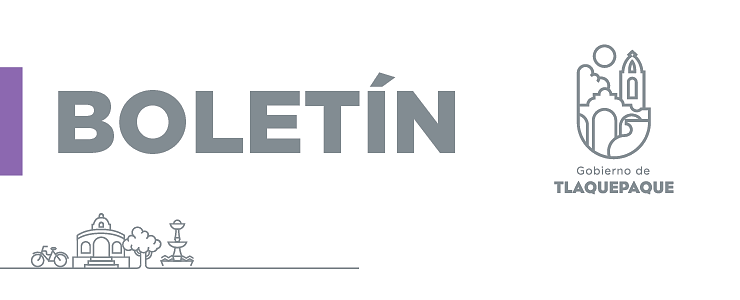 FALTAS ADMINISTRATIVASPERSONAS DETENIDAS EN EL MES DE JUNIO 2020 POR JUZGADOPERSONAS DETENIDAS EN EL MES DE JUNIO 2020 POR JUZGADOPERSONAS DETENIDAS EN EL MES DE JUNIO 2020 POR JUZGADOINGRESOJUZGADO DEL CENTRO DE SAN PEDROJUZGADO DE SAN MARTIN DE LAS FLORES DE ABAJOJUZGADO DE SANTA ANITAAGRESIVO80036EBRIO AGRESIVO130072AGRESIVO BAJO EFECTOS DE ESTUPEFACIENTES PSICOTRÓPICOS20022HACER NECESIDADES FISIOLÓGICAS V.P.16006ALTERAR EL ORDEN PÚBLICO02001ALTERAR EL ORDEN BAJO EFECTOS03001MOLESTAR A LAS PERSONAS BAJO EFECTOS000INGERIR BEBIDAS ENBRIAGANTES V.P.24033CONSUMIR ESTUPEFACIENTES PSIC.V.P.0100EXPRESIONES IMJURIOSAS A LAS PERSONAS000ACTOS INMORALES EN LA V.P.000	ENTORPECER LABORES DE LA AUTORIDAD	000EXPRESIONES INJURIOSAS A LA AUTORIDAD000AGRESIÓN FÍSICA A PERSONAS 000SIN CUBREBOCAS000INCINERAR BASURA 000PODA DE ÁRBOLES000RIÑA0100SIN FALTA15001TOTAL2920172JUNIO2020JUNIO2020MOTIVO DE EGRESOMOTIVO DE EGRESOMOTIVO DE EGRESOMOTIVO DE EGRESOMOTIVO DE EGRESOMOTIVO DE EGRESOSEXOSEXOTOTALTOTALJUZGADOJUZGADOLIBRE POR CUMPLIR ARRESTOLIBRE POR AMONESTACION VERBALLIBRE POR DETENCION INJUSTIFICADALIBRE POR PAGO DE MULTALIBRE POR ENFERMEDADLIBRE POR TRABAJO COMUNITARIOM JA UN DD  IA CT  IO A   LHMTOTAL ARRESTOSMONTO DE LA CALIFICACIÓN DE LA MULTAII1862915580301026923292$ 30,858.00IIII0000000000$ 0IVIV870801640309017101172$ 38,000.00587$ 68,858.00DEPENDENCIASMAYOTOTALReglamentos1616Obras Públicas1717Ecología1818Mercados0202Rastro00TOTALES5353